LĪGUMS Nr. FM VID 2024/151 Auto platformas svaru Mettler-Toledo IND 560/560x utilizācija Valsts ieņēmumu dienests, tā ģenerāldirektor_ ____________ personā, kur_ rīkojas saskaņā ar ______________________, (turpmāk – Pasūtītājs), no vienas puses un ________________, tās ______________ personā, kur_  rīkojas saskaņā ar _________ (turpmāk – Izpildītājs), no otras puses, abi kopā saukti arī kā Puses, bet atsevišķi – Puse, pamatojoties uz publiskā iepirkuma Nr. FM VID 2024/151 “Auto platformas svaru Mettler-Toledo IND 560/560x utilizācija” rezultātiem, noslēdz šādu līgumu (turpmāk – Līgums).LĪGUMA PRIEKŠMETSIzpildītājs apņemas veikt Pasūtītāja īpašumā esošo auto platformas svaru Mettler-Toledo IND 560/560x (turpmāk – Svari) utilizāciju (turpmāk – Pakalpojums).Utilizējamo Svaru atrašanās vieta ir Piekrastes iela 32, Daugavpilī,  LV-5410.Svaru raksturojums un sastāvdaļas norādītas Līguma pielikumā, kas ir Līguma neatņemama sastāvdaļa. LĪGUMA SUMMA UN NORĒĶINU KĀRTĪBALīguma kopējā summa ir __________  EUR (________) bez pievienotās vērtības nodokļa (turpmāk – PVN). PVN samaksu saskaņā ar Latvijas Republikas normatīvajiem aktiem veic Izpildītājs. (Līguma apakšpunkts tiks precizēts atbilstoši izvēlētā pretendenta piedāvājumam)Pēc Līguma abpusējas parakstīšanas Pasūtītājs izraksta Izpildītājam rēķinu par utilizējamiem Svariem un Izpildītājs, atbilstoši izrakstītajam rēķinam, veic samaksu avansa maksājuma veidā 100% (viens simts procentu) apmērā 5 (piecu) darbdienu laikā pēc Līguma noslēgšanas un rēķina saņemšanas, maksājumu pārskaitot uz Pasūtītāja norēķinu kontu Valsts kasē.Līguma 2.1.apakšpunktā norādītajā cenā ir ietvertas visas izmaksas, kas saistītas ar Svaru vērtību, kā arī Izpildītājs apņemas segt izdevumus, kas saistīti ar Svaru realizācijas metāllūžņos nodrošināšanu, nepieciešamo tehnisko aprīkojumu, transporta izdevumiem, Svaru iekraušanas teritorijas sakopšanas izdevumiem (ja būs nepieciešams), nodevām, nodokļiem (izņemot – PVN), atļaujām no trešajām personām un citas ar Līguma savlaicīgu un kvalitatīvu izpildi saistītas izmaksas.Ja piemēroto sankciju dēļ Pasūtītājam nav tiesības saņemt samaksu no Izpildītāja, Pasūtītājs atliek samaksas saņemšanu un samaksai, kā arī Līguma izpildei noteiktie termiņi tiek apturēti līdz brīdim, kad pret Līguma 8.4.1.apakšpunktā norādītajiem sankciju subjektiem tiek atceltas sankcijas un maksājumu ir iespējams veikt.PUŠU SAISTĪBASIzpildītājs apņemas:par saviem līdzekļiem nogādāt Svarus no to atrašanās vietas uz metāllūžņu pārstrādes vietu 5 (piecu) dienu laikā pēc avansa maksājuma veikšanas;Izpildītājs par saviem līdzekļiem Svaru izvešanas laikā no to atrašanās vietas nodrošina, ka teritorijas daļa, kurā Svari atradās un kurā tie tika iekrauti metāllūžņu savākšanas transportlīdzeklī, ir sakopta un uz tās neatrodas realizēto (izvedamo) Svaru sastāvdaļu detaļas u.c., kas radušās iekraušanas laikā;par metāllūžņos realizētajiem Svariem, sagatavot nodošanas – pieņemšanas aktu, ko elektroniski paraksta Pušu pilnvarotās personas.Izpildītājs, parakstot Līgumu, apliecina, ka atbilstoši Ministru kabineta 2010. gada 30. novembra noteikumiem Nr. 1082 “Kārtība, kādā piesakāmas A, B un C kategorijas piesārņošanas darbības un izsniedzamas atļaujas A un B kategorijas piesārņojošo darbību veikšanai” ir saņēmis atļauju B kategorijas piesārņojošo darbību veikšanai, kas saistīta ar metāla atkritumu, tai skaitā elektrisko un elektronisko iekārtu atkritumu apstrādi smalcinātājos.Izpildītājs, parakstot Līgumu, apliecina, ka viņam ir zināms Svaru raksturojums un sastāvdaļas. Pasūtītājs apņemas:ar savu darbību vai bezdarbību nekavēt Svaru nodošanu Izpildītājam nogādāšanai utilizācijai.Svari utilizējami 4 (četru) nedēļu laikā pēc Līguma parakstīšanas un Izpildītājs Pasūtītāja pilnvarotajai personai iesniedz elektroniskā veidā dokumentu, kas apliecina Svaru utilizāciju.PUŠU ATBILDĪBAPusēm saskaņā ar Civillikumu ir pienākums atlīdzināt otrai Pusei nodarītos zaudējumus, ja tādi ir radušies Puses prettiesiskas rīcības (darbības vai bezdarbības) rezultātā, kam par iemeslu ir ļauns nolūks vai rupja neuzmanība, un ir konstatēts un dokumentāri pamatoti pierādīts zaudējumu esamības fakts un zaudējumu apmērs, kā arī cēloniskais sakars starp prettiesisko rīcību (darbību un bezdarbību) un nodarītajiem zaudējumiem.Par Līguma 2.2.apakšpunktā noteiktā maksājuma termiņa neievērošanu, Pasūtītājs pieprasa Izpildītājam maksāt līgumsodu 0,5% (puse no viena procenta) apmērā no termiņā nesamaksātās summas par katru nokavēto dienu, bet kopumā ne vairāk kā 10 % (desmit procentu) apmērā no kavētā maksājuma. Par Līguma 3.1.1. vai 3.5.apakšpunktā noteiktā Pakalpojuma veikšanas termiņa neievērošanu, Pasūtītājs pieprasa Izpildītājam maksāt līgumsodu 0,5% (puse no viena procenta) apmērā no Līguma summas par katru nokavēto dienu, bet kopsummā ne vairāk kā 10 % (desmit procentu) apmērā no Līguma summas. Ja Izpildītājs nenodrošina Līguma 3.1.2.apakšpunktā noteikto saistītu izpildi, tad Pasūtītājs prasa un Izpildītājs maksā līgumsodu 50,00 EUR (piecdesmit euro un 00 centu).Līgumsoda samaksa neatbrīvo Puses no pārējo Līguma saistību izpildes un zaudējumu atlīdzināšanas pienākuma.Ja nokavēta kādas Līgumā noteiktas saistības izpilde, līgumsods aprēķināms par periodu, kas sākas nākamajā kalendārajā dienā pēc Līgumā noteiktā saistības izpildes termiņa un ietver dienu, kurā saistība izpildīta. Līgumsodu aprēķina no attiecīgās summas bez PVN.Saskaņā ar Līgumu Pusei aprēķinātie līgumsodi par neizpildīšanu īstā laikā (termiņā) kopumā nedrīkst pārsniegt 10% (desmit procentus) no Līguma 2.1.apakšpunktā noteiktās Līguma kopējās summas. LĪGUMA DARBĪBAS TERMIŅŠ stājas spēkā ar pēdējā pievienotā droša elektroniskā paraksta un tā laika zīmoga datumu.Līgums ir spēkā līdz Pušu saistību pilnīgai izpildei.Pasūtītājam ir tiesības vienpusēji izbeigt Līgumu vismaz 1 (vienu) darbdienu iepriekš rakstiski paziņojot par to Izpildītājam, ja:atbilstoši Starptautisko un Latvijas Republikas nacionālo sankciju likumam Līguma 8.4.1.apakšpunktā norādītajiem sankciju subjektiem ir piemērotas starptautiskās vai nacionālās sankcijas vai būtiskas finanšu un kapitāla intereses ietekmējošas Eiropas Savienības un Ziemeļatlantijas līguma organizācijas dalībvalsts noteiktās sankcijas, kuru dēļ Līgumu nav iespējams izpildīt vai Līguma izpilde tiek būtiski kavēta;uz Izpildītāju Līguma spēkā esības laikā iestājas kāds no nosacījumiem, kas izriet no Padomes Regulas (ES) Nr. 833/2014 (2014. gada 31. jūlijs) 5.k. panta 1.punktā noteiktā.Pusēm ir tiesības vienpusēji izbeigt Līguma darbību 30 (trīsdesmit) dienas iepriekš, rakstiski paziņojot par to otrai Pusei.INFORMĀCIJAS  NEIZPAUŽAMĪBAIzpildītājs apņemas visā pušu sadarbības laikā, kā arī pēc tam neizpaust trešajām personām Līguma izpildē iegūto, tā rīcībā esošo tehnisko, finansiālo un citu informāciju par Pasūtītāju, kā arī informāciju saistībā ar Pasūtītājam sniegto Pakalpojumu. Visa informācija, ko Pasūtītājs sniedz Izpildītājam saistībā ar Līguma izpildi, kā arī Līguma izpildes laikā, tiek uzskatīta par neizpaužamu, un nedrīkst tikt izpausta vai padarīta publiski pieejama bez Pasūtītāja rakstiskas piekrišanas. Augstāk minētā informācija netiek uzskatīta par neizpaužamu, ja tā kļuvusi publiski pieejama saskaņā ar Latvijas Republikas normatīvajos aktos noteiktajām prasībām (iekļauta Pušu administrācijas un grāmatvedības sagatavotos publiska rakstura pārskatos un atskaitēs u.tml.) vai ja informāciju pieprasa Latvijas Republikā spēkā esošajos normatīvajos aktos noteiktās institūcijas vai organizācijas, kurām uz to ir likumīgas tiesības. Puses ar informācijas prettiesisku izpaušanu Līguma ietvaros saprot tās nodošanu mutvārdos, rakstveidā, elektroniski vai jebkādā citā tehniskā veidā, tās kopēšanu, pavairošanu, kopēšanu datu nesējos, izplatīšanu, pārdošanu, dāvināšanu, iznomāšanu, izmainīšanu, pārveidošanu, labošanu un nodošanu trešajām personām vai citas līdzīgas darbības ar neizpaužamu informāciju.NEPĀRVARAMA VARALīgumā par nepārvaramas varas apstākļiem atzīst notikumu, no kura nav iespējams izvairīties un kura sekas nav iespējams pārvarēt; kuru Līguma slēgšanas brīdī nebija iespējams paredzēt; kas nav radies Puses vai tās kontrolē esošas personas kļūdas vai rīcības dēļ un, kas padara saistību izpildi ne tikai apgrūtinošu, bet arī neiespējamu. Puses tiek atbrīvotas no atbildības par pilnīgu vai daļēju Līgumā noteikto saistību neizpildi, ja un kad šāda neizpilde ir notikusi nepārvaramas varas (Force majeure) rezultātā.Par nepārvaramu varu netiek uzskatīta Izpildītāja speciālistu nepieejamība darba nespējas vai citu iemeslu dēļ, (ja vien minētās problēmas tieši neizriet no nepārvaramas varas).Pusei, kuras līgumsaistību izpildi ietekmējuši nepārvaramas varas apstākļi, bez kavēšanās jāinformē par to otra Puse rakstiski 3 (trīs) darba dienu laikā pēc šādu apstākļu iestāšanās un paziņojumam jāpievieno apstiprinājums, ko izsniegušas kompetentas iestādes un kurš satur minēto apstākļu apstiprinājumu un raksturojumu, ja attiecīgajā gadījumā kompetentas iestādes ir tiesīgas izsniegt šādu dokumentu.Puses tiek atbrīvotas no atbildības saskaņā ar Līguma 7.1.apakšpunktu tikai par to laiku, kurā pastāv nepārvaramas varas apstākļi. Ja šie apstākļi turpinās ilgāk par 2 (diviem) mēnešiem no Līguma 7.3.apakšpunktā minētā paziņojuma saņemšanas dienas, katrai Pusei ir tiesības vienpusēji izbeigt Līgumu saistībā ar tā izpildīšanas neiespējamību.7.5.   Iestājoties nepārvaramas varas apstākļiem, Līgums var tikt izbeigts nekavējoties, par to Pusēm rakstiski vienojoties.CITI NOTEIKUMI satur pilnīgu Pušu vienošanos attiecībā uz Līguma priekšmetu.Kādam no Līguma noteikumiem zaudējot spēku normatīvo aktu grozījumu gadījumā,  nezaudē spēku tā pārējos punktos, un šajā gadījumā Pušu pienākums ir piemērot Līgumu atbilstoši spēkā esošajiem normatīvajiem aktiem.Ja kādai no Pusēm tiek mainīts juridiskais statuss vai kādi Līgumā minētie Pušu rekvizīti, tālruņa numuri, e-pasta adreses, adreses u.c., tad tā nekavējoties rakstiski paziņo par to otrai Pusei. Ja Puse neizpilda šī apakšpunkta noteikumus, uzskatāms, ka otra Puse ir pilnībā izpildījusi savas saistības, lietojot Līgumā esošo informāciju par otru Pusi. Šajā apakšpunktā minētie nosacījumi attiecas arī uz Līgumā minētajām Pušu pilnvarotajām personām un to rekvizītiem. Šajā apakšpunktā minēto paziņojumu no Pasūtītāja puses ir tiesīgs parakstīt patstāvīgās attiecīgas struktūrvienības vadītājs. Izpildītājs 2 (divu) darba dienu laikā rakstveidā informē Pasūtītāju:par tam tieši vai netieši piemērotajām sankcijām Starptautisko un Latvijas Republikas nacionālo sankciju likuma izpratnē (tai skaitā arī, ja dalībniekam, valdes vai padomes loceklim, patiesā labuma guvējam, pārstāvēttiesīgajai personai vai prokūristam, vai personai, kura ir pilnvarota pārstāvēt Izpildītāju darbībās, kas saistītas ar filiāli, vai personālsabiedrības biedru, tā valdes vai padomes locekli, patieso labuma guvēju, pārstāvēttiesīgo personu vai prokūristu, ja Izpildītājs ir personālsabiedrība, ir noteiktas starptautiskās vai nacionālās sankcijas vai būtiskas finanšu un kapitāla intereses ietekmējošas Eiropas Savienības un Ziemeļatlantijas līguma organizācijas dalībvalsts sankcijas);ja mainās Izpildītāja dalībnieki, valdes un padomes locekļi, patiesā labuma guvēji, pārstāvēttiesīgās personas, prokūristi vai personas, kuras ir pilnvarotas pārstāvēt Izpildītāju darbībās, kas saistītas ar filiāli, vai personālsabiedrības biedri, tās valdes vai padomes locekļi, patiesā labuma guvēji, pārstāvēttiesīgās personas vai prokūristi, ja Izpildītājs ir personālsabiedrība, un informācija par šajā apakšpunktā minētajām personām Uzņēmumu reģistra atvērto datu vietnē: https://info.ur.gov.lv/#/data-search nav publicēta. Izpildītājs apliecina, ka Līguma saistību izpildē neveiks darījumus (neiegādāsies preces vai pakalpojumus) ar tādu fizisku vai juridisku personu, kurai tieši vai netieši ir piemērotas (tai skaitā tās dalībniekam, valdes vai padomes loceklim, patiesā labuma guvējam, pārstāvēttiesīgai personai vai prokūristam, vai personai, kura ir pilnvarota pārstāvēt juridisko personu darbībās, kas saistītas ar filiāli, vai personālsabiedrības biedram, tā valdes vai padomes loceklim, patiesā labuma guvējam, pārstāvēttiesīgai personai vai prokūristam, ja juridiskā persona ir personālsabiedrība) starptautiskās vai nacionālās sankcijas vai būtiskas finanšu un kapitāla tirgus intereses ietekmējošas Eiropas Savienības vai Ziemeļatlantijas līguma organizācijas dalībvalsts sankcijas.Par Līguma grozījumiem, izņemot Līguma 8.3.apakšpunktā paredzēto gadījumu, Puses vienojas rakstiski. Rakstiskās vienošanās pievienojamas Līgumam, un tās kļūst par Līguma neatņemamu sastāvdaļu.Pušu reorganizācija vai to vadītāju maiņa nevar būt par pamatu Līguma pārtraukšanai vai izbeigšanai. Gadījumā, ja kāda no Pusēm tiek reorganizēta, Līgums paliek spēkā, un tā noteikumi ir saistoši Pušu tiesību pārņēmējam. Gadījumā, ja Pasūtītājs tiek reorganizēts, Pasūtītājs savas no Līguma izrietošās tiesības un pienākumus var nodot Pasūtītāja tiesību pārņēmējam pilnā apjomā vai daļēji. Puses šādā gadījumā veic grozījumus Līgumā. Izpildītājam nav tiesību atteikt grozījumu veikšanai Līgumā šādos gadījumos, kā arī Izpildītājs apņemas bez ierunām apstiprināt Pasūtītāja un Pasūtītāja tiesību pārņēmēja Līguma tiesību un pienākumu sadalījumu atbilstoši Pasūtītāja reorganizācijai. Strīdus, kas var rasties Līguma izpildes rezultātā, Puses risina savstarpējo pārrunu ceļā. Ja vienošanās netiek panākta, tad strīds tiek risināts tiesā Latvijas Republikas normatīvajos aktos noteiktajā kārtībā.Jautājumus, kas nav atrunāti Līgumā, Puses risina saskaņā ar Latvijas Republikā spēkā esošajiem normatīvajiem aktiem.Izpildītājs nedrīkst nodot savas tiesības, kas saistītas ar Līgumu vai izriet no tā, trešajām personām bez Pasūtītāja rakstiskas piekrišanas.Puses vienojas, ka ar Līguma izpildi saistītos jautājumus risinās, tajā skaitā parakstīs Līguma 3.1.3.apakšpunktā noteikto nodošanas – pieņemšanas aktu, šādas Pušu pilnvarotās personas:no Pasūtītāja puses: ______________________________________;no Izpildītāja puses:___________(tālr.:_______, e-pasts:_________). Pasūtītāja pilnvarotās personas nav pilnvarotas izdarīt grozījumus un labojumus Līgumā un tā pielikumā.Līgums ar pielikumu sagatavots latviešu valodā elektroniska dokumenta veidā un parakstīts ar drošu elektronisko parakstu.PUŠU REKVIZĪTI*DOKUMENTS IR PARAKSTĪTS ELEKTRONISKI AR DROŠU ELEKTRONISKO PARAKSTU UN SATUR LAIKA ZĪMOGU PielikumsLīgumam FM VID 2024/151 Dokumenta datums ir tā elektroniskās parakstīšanas datums Auto platformas svaru Mettler-Toledo IND 560/560x  raksturojums un sastāvdaļasValsts ieņēmumu dienests, tā ģenerāldirektor_ ____________ personā, kur_ rīkojas saskaņā ar __________________, (turpmāk – Pasūtītājs), no vienas puses un____________, tā_ ______________ ______________ personā, kur_ rīkojas saskaņā ar _____________________, (turpmāk – Izpildītājs), no otras puses, abi kopā saukti arī kā Puses, bet atsevišķi – Puse, vienojas par šādu VID rīcībā esošu utilizējamu auto platformas svaru Mettler-Toledo IND 560/560x raksturojumu un sastāvdaļām:svēršanas platformasplatformas izmērs: 18 × 3 m;svēršanas indikatorasvaru terminālis IND 560/560x;izmēri: 16,0 × 26,5 × 17,0 cm.Iekārta izjauktā stāvoklī atrodas Piekrastes iela 32, Daugavpilī, LV-5410.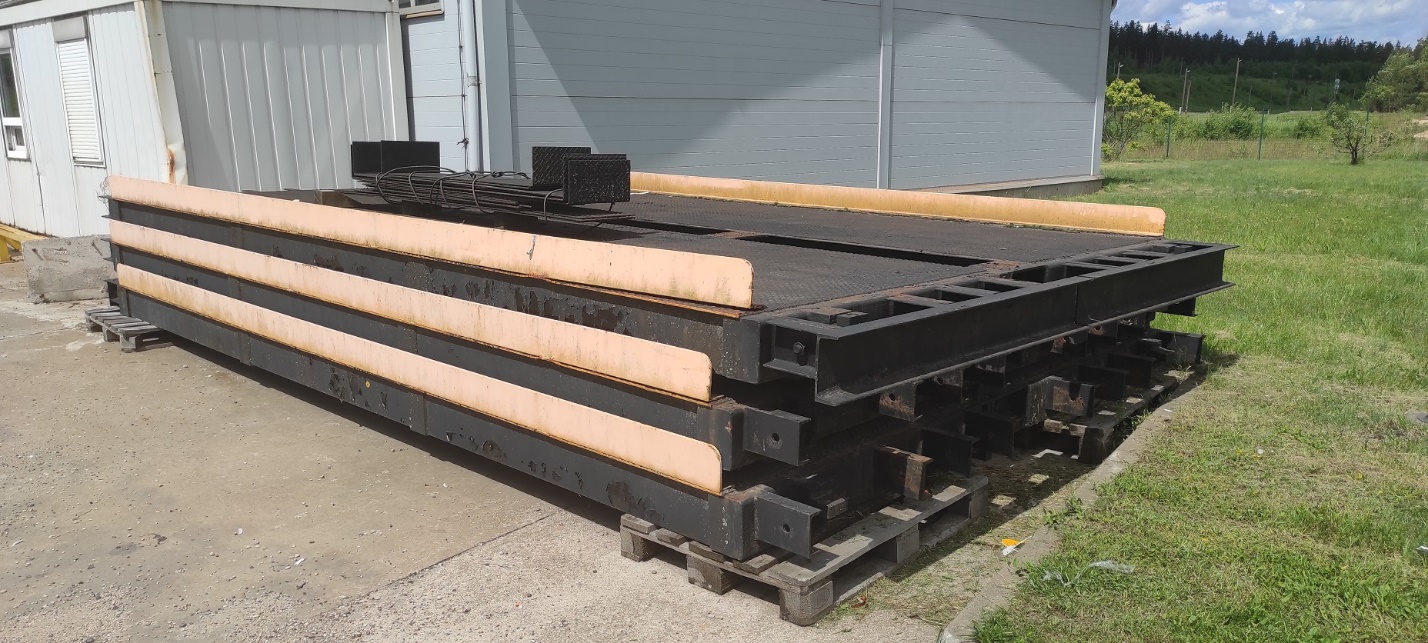 Pušu paraksti:*DOKUMENTS IR PARAKSTĪTS ELEKTRONISKI AR DROŠU ELEKTRONISKO PARAKSTU UN SATUR LAIKA ZĪMOGURīgā Dokumenta datums ir tā elektroniskās parakstīšanas datums Pasūtītājs: Valsts ieņēmumu dienestsTalejas iela 1, Rīga, LV-1978NMR kods: 90000069281PVN kods: LV 90000069281Tālr.:67122689 E-pasts: vid@vid.gov.lv E-Adrese: _DEFAULT@90000069281Norēķinu rekvizīti:Valsts kaseKods: TRELLV22Konta Nr. LV26TREL2130056037000Ģenerāldirektor_ _______________(*paraksts)Izpildītājs:	NosaukumsAdreseNMR kods:PVN kods:Tālr.:E-pasts:E-Adrese:Norēķinu rekvizīti:KredītiestādeKods:  Konta  Nr.:Amats, vārds, uzvārds(*paraksts)Pasūtītājs:	Ģenerāldirektor_ _______________(*paraksts)Izpildītājs:Amats, vārds, uzvārds(*paraksts)